Verslag wijknetwerk Jutphaas/Wijkersloot 19-9-2017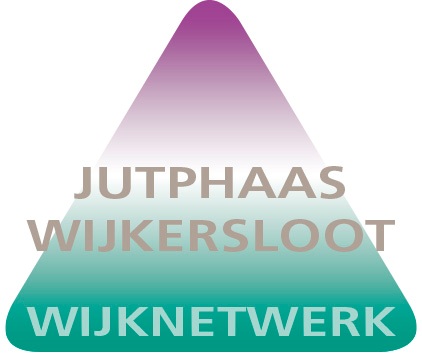 De leden waarbij een  *  voor hun naam staat waren aanwezig.

*Babs van Veenendaal – Sluijterslaan, *Bep v. Kouwen - bestuurslid, * Bram v. Assema - Vredebestlaan,  Carel Bloemsma - bewoner, * Carel de Graaf - bewoner, 

*  Co Blankenstein - bewoner, Colinda vd Molen - bewoner,  Cor vh Land - bestuurslid, * Douwe Visser - Vredebestlaan,   * Han Trouwee - secretaris, * Henk Vonk - penningmeester,   Jack Broeren – Hesselaan,  
* Liesbeth Reincke - Sluyterslaan,  Maarten Koek – Kruyderlaan,  * Marcel Siermann - voorzitter, *  Mea Schoenmaker - Gestellaan,  *  Oscar Brinkhof - bestuurslid, * Paul Nijenhuis - Nijpels, * Ronald  Achterbergh - Wenckebach,   Sandrina Leeman - bestuurslid,  * Ton  Bonouvrie - Wenckebach,   * Diederik Dekker – beheer gem., * Gert v. Jaarsveld - wijkagent, * Marleen van Velzen – wijkagent,  Melanie Gitz -  wijkcoördinator,  * Peter Snoeren - Wijkwethouder,   Ton de Mol – raadslid,   Werner Schmitz – Mitros1.  Opening en mededelingenMarcel opent vergadering heet iedereen welkom en meldt dat Melanie ziek is en wordt waargenomen door Diederik. 2.  Verslag van 4-7-2017Carel merkt op onder 4, over de naam Rijnhuizen, dat is correct.3. Beheerszaken door Diederik Dekker  Diederik meldt dat aangevreten struiken inderdaad gemeld kunnen worden. Langs de AC Verhoefweg wordt de middelste rij 130 stuks bomen gekapt.Co meldt dat er puin teruggegooid wordt in de struiken en vraagt wie dit opruimt? 14030 bellen.Bij de Breitnerlaan worden asfalt werkzaamheden uitgevoerd, zo ook bij het Nijpelsplantsoen.Marcel vraagt of er met de ideeën van het bestuur bij de oversteek naar de Plus nog iets gedaan wordt? Diederik gaat navragen wat de status is.Op het Makadocentrum zijn de werkzaamheden voor  Boons gestart. Vermoedelijk eind nov. gereed.Marcel geeft aan dat bij de oplevering van de van Reeshof de parkeerplaatsen niet klaar waren, dit geeft veel overlast. Ook zou er een heg komen voor de afvalcontainers, daar liggen nu tegels. Babs vraagt of de heg langs de van Reeshof  ook gesnoeid kan worden. Diederik zegt dat de projectontwikkelaar verantwoordelijk is voor de uitvoering, maar de gemeente moet wel toezien!Verder merkt Babs op dat de voordeur verlichting van de Van Reeshof dermate fel is dat zij geen licht in haar flat hoeft aan te doen. In een eerdere vergadering is de verlichting al genoemd, maar er is geen aandacht aan besteed! Babs vraagt aan Diederik of er iets gedaan wordt aan de duizendknoop, die overal opkomt en verder aan de vijver aan de Sluijterslaan, die is erg groen en stinkt!Ronald merkt op dat het maaien consequent wordt bijgehouden, maar snoeien ho maar.  Marcel vraagt of er bij de volgende vergadering iemand van het Groen aanwezig kan zijn, omdat er veel vragen over het groen zijn. Diederik pakt dit op.3. Politiezaken Gert van Jaarsveld en MarleenGert beaamt dat de veiligheidscijfers kloppen tot de vakanties. De auto inbraken zijn wat gezakt. De donkere dagen komen er weer aan. De surveillance zal dan intensiever worden. Hij vraagt om de ogen open te houden en bij verdachte zaken te bellen. Babs meldt dat sinds de garages achter haar flat verkocht zijn, en er nu mannen steeds motoren starten en over het pleintje rijden, vooral in het weekend en zij plassen wild. 0900-8844 bellen.Jeugdoverlast bij het Nijpels: daarvan is de rust redelijk weergekeerd. De media (SBS 6) heeft geprobeerd dit overdreven op te blazen, maar dat is niet gelukt en o.a. de wijkcoördinator de politie zijn daar op een goede manier mee bezig. Er worden zoals in de kranten vermeld is 4 flitspalen geplaatst: op de AC Verhoefweg (Barnsteendrift), naar de Poort, Plettenburgerbaan (Martinbaan) en bij de Symphonielaan tevens snelheidsmeting.4. Projecten wijkaanpak en stedelijkVerbouwing Makadocentrum: Marcel vindt dat de supers zich ten koste van de kleine buurt winkels steeds meer uitbreiden. De snackbar  achter de Plus is inmiddels verhuisd waardoor de Plus een nog groter stuk van Nedereind bezet. Mea vindt dat de Plus wel actief is in de wijk, maar Marcel heeft een minder positieve ervaringen met de Plus.     Kapvergunning moskee: men wilde daar 8 bomen kappen, via een bezwaarschrift dat ondertekend was doorbijna alle bewoners is dit niet doorgegaan. Mocht sowieso contractueel al niet.  Melanie heeft een afspraak gemaakt met de moskee.Jukoterrein: met de gemeente is een afspraak gemaakt dat daar woningbouw komt. Afgesproken met wethouder Adriani en Kiek hoe dit traject aangepakt gaat worden. Het is de bedoeling dat het plaatje in samenspraak met de toekomstige bewoners (o.a.  bestuurslid Oscar) ingevuld wordt. De bouw start eind volgend jaar en zal na 2 jaar gerealiseerd zijn.Afval Wenckebach: afgelopen week lag ca. 2 kuub extra naast de container. Bleek afkomstig te zijn van een wietplantage, RMN heeft dit verwijdert. Met de bewoners en Melanie wordt er over dit probleem gesproken.Subsidie: wegens aflassing van de drakenbootrace is de subsidie retour gestort, met een bedankje voor de jaren ervoor. 5. Rondvraag   Marcel meldt dat er weer een kunstmarkt is op 1 oktober. Daar worden ook de prijzen voor de fotowedstrijd in onze wijk uitgereikt. Marcel meldt dat Richard die vroeger in het Kerkveld actief was, nu ook de bar in de Wenck verzorgd. Verder geeft hij aan dat de nummering van de Van Reeshof nogal onlogisch is. De nummering is 1-1, 1-2 enz, waarom dit niet doorgenummerd is begrijpt hij niet. Bep meldt dat er een workshop buurtmakers uitgewerkt wordt voor de maanden september, oktober  en november.  Gaat uit van de gemeente en Movactor. Co merkt op dat het wnw geïnformeerd zou worden bij een nieuw initiatief. Marcel verzoekt Bep dit met Sabrina van Eijk op te nemen.Verder vraagt Bep toestemming ook volgend jaar weer bloembaskets te laten plaatsen en onderhouden. De vergadering gaat akkoord.     Ton waarschuwt dat er colporteurs in de wijk actief zijn met energie verkoop. Douwe heeft met Ron van Schaik gebeld over de fietsbrug in het verlengde van de Vredebestlaan naar Rijnhuizen. De project ontwikkelaars zien een brug als een voorwaarde voor het bouwen van Rijnhuizen. Volgens Douwe is een brug bij de Meentwal (waar nu de nieuwe ronde flat gebouwd wordt) een veelbetere plaats. Vooral veel veiliger voor de fietsers. En ook voor de beroepsvaart, want als er een brug in het verlengde van de Vredebestlaan komt, zal dat een zeer lastige bocht worden voor de beroepsvaart.  Peter geeft aan dat een deel van de beroepsvaart daar niet meer zal komen door ondermeer de bouw van de 3e Sluiskolk. Oscar deelt de mening van Douwe dat de brug beter elders kan komen. Bram geeft aan dat het ontwikkelen van Rijnhuizen in 3 fases gaat. Peter zegt dat we nu nog wachten op goedkeuring van het ministerie. De gemeente heeft al ja gezegd tegen mooi Rijhuizen, maar of daarmee ook de plaats van de brug al vastligt werd niet duidelijk.Bram meldt de bouwplannen aan de Doorslag kant van het centrum van 450 appartementen en op de HN lokatie 80. Melanie verzorgt de terugkoppeling.Peter zegt dat de nieuwbouw hoek Kruyderlaan/Hildokropstraat er nu gaat komen. Het worden 23 appartementen over 4 lagen. Hij is niet aanwezig op de volgende vergadering van 7 november.  Diederik zegt dat over het project betere buurten Sluijterslaan, binnen 14 dagen een buurtbericht verspreid wordt. Daarin wordt een oproep gedaan om aan te haken bij het selecteren van een aannemer. Ook wordt gevraagd de ouders mee te laten denken over inrichting van de speelplaatsen.Babs vraagt om de Nijntje tekeningen bij de speeltuin van haar flat, nog een keer te budgetteren, maar die toezegging had ze al!Marcel sluit vergadering en nodigt ieder uit voor een drankje.                             Volgende vergaderingen:  7 nov en 19 dec.